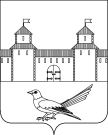 от 16.05.2016 № 696-пО наименовании элементаулично-дорожной сети   в  г. СорочинскеВ соответствии с постановлением Правительства Российской Федерации от 19.11.2014г. №1221 «Об утверждении Правил присвоения, изменения и аннулирования адресов», решением Сорочинского городского Совета муниципального образования город Сорочинск Оренбургской области №375 от 30.01.2015г. «Об утверждении Положения о порядке присвоения, изменения и аннулирования адресов на территории муниципального образования город Сорочинск Оренбургской области», статьями 32, 35, 40 Устава муниципального образования Сорочинский городской округ Оренбургской области, администрация Сорочинского городского округа Оренбургской области постановляет: Присвоить наименование элементу улично-дорожной сети, общей протяженностью  650,0 метров, расположенному в кадастровом квартале 56:45:0101044 города Сорочинска – наименование «проезд Торговый».Контроль за исполнением данного постановления возложить на главного архитектора муниципального образования Сорочинский городской округ Оренбургской области – Александра Федотовича Крестьянова.Настоящее постановление вступает в силу со дня подписания и подлежит размещению на Портале муниципального образования Сорочинский городской округ Оренбургской области.Глава муниципального образованияСорочинский городской округ                                                   Т.П. Мелентьева	   Разослано: в дело, Управлению архитектуры, прокуратуре, Вагановой Е.В.Администрация Сорочинского городского округа Оренбургской областиП О С Т А Н О В Л Е Н И Е